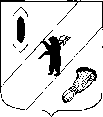 АДМИНИСТРАЦИЯ  ГАВРИЛОВ-ЯМСКОГОМУНИЦИПАЛЬНОГО  РАЙОНАПОСТАНОВЛЕНИЕ29.04.2022   № 324О назначении публичных слушанийВ соответствии со статьей 45 Градостроительного кодекса Российской Федерации, статьей 28 Федерального закона от 06.10.2003 № 131-ФЗ «Об общих принципах организации местного самоуправления в Российской Федерации», руководствуясь статьями 16, 26 Устава Гаврилов-Ямского муниципального района, на основании заявления ООО «Транснефть-Балтика» от 25.04.2022 АДМИНИСТРАЦИЯ МУНИЦИПАЛЬНОГО РАЙОНА ПОСТАНОВЛЯЕТ: Назначить и провести публичные слушания 06.06.2022 в 10.00 часов по адресу: Ярославская область, Гаврилов-Ямский район, с.Шопша, ул.Центральная, д.6, по проекту межевания территории в целях размещения объекта трубопроводного транспорта федерального значения «РВСП-50000 №93 НПС Ярославль-3.ЯРНУ.Строительство.»2. Организатором проведения публичных слушаний является Управление по архитектуре, градостроительству, имущественным и земельным отношениям Администрации Гаврилов-Ямского муниципального района.3. Управлению по архитектуре, градостроительству, имущественным и земельным отношениям Администрации Гаврилов-Ямского муниципального района (начальник Василевская В.В.) разместить имеющийся графический и текстовый материал на официальном сайте Администрации Гаврилов- Ямского муниципального района по проекту межевания территории в целях размещения объекта трубопроводного транспорта федерального значения «РВСП-50000 №93 НПС Ярославль-3.ЯРНУ.Строительство.»4. Создать комиссию по проведению публичных слушаний по  проекту  межевания территории в составе:Председатель комиссии: Таганов В.Н. – заместитель Главы Администрации Гаврилов-Ямского муниципального районаСекретарь комиссии:Сарыгина М.С. – начальник отдела по земельным отношениям Управления по архитектуре, градостроительству и земельным отношениям Администрации Гаврилов-Ямского муниципального районаЧлены комиссии: Василевская В.В.- начальник Управления по архитектуре, градостроительству и земельным отношениям Администрации Гаврилов-Ямского муниципального района,Зинзиков А.П.- Глава Администрации Шопшинского сельского поселения.5. Установить, что предложения и замечания физических и юридический лиц по проекту межевания территории в целях размещения объекта трубопроводного транспорта федерального значения «РВСП-50000 №93 НПС Ярославль-3.ЯРНУ.Строительство.» направляются в  комиссию по проведению публичных слушаний, по адресу: Ярославская область, Гаврилов-Ямский район, г.Гаврилов-Ям, ул. Советская, д.51 в течение 20 календарных дней  со дня опубликования настоящего постановления. 6. Ответственность за подготовку и проведение публичных слушаний возложить на Управление по архитектуре, градостроительству, имущественным и земельным отношениям Администрации Гаврилов-Ямского муниципального района. 7. Контроль за исполнением постановления возложить на заместителя Главы Администрации муниципального района Таганова В.Н.8. Опубликовать настоящее постановление в районной массовой газете «Гаврилов-Ямский вестник» и на официальном сайте Администрации Гаврилов-Ямского муниципального района в сети Интернет.9. Постановление вступает в силу со дня его официального опубликования.И.о. Главы Администрациимуниципального района                                                                        А.А.Забаев